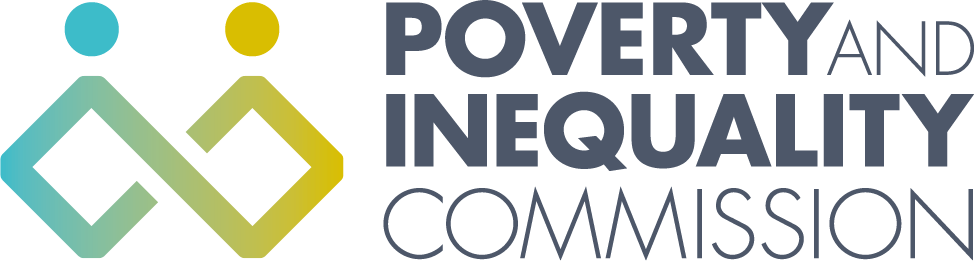 The Poverty and Inequality Commission Meeting - Thursday 25 November 202110:00 – 12:00 (Virtual meeting - Microsoft Teams)Agenda1. Welcome and apologies2. Child Poverty Delivery Plan advice3. AOB